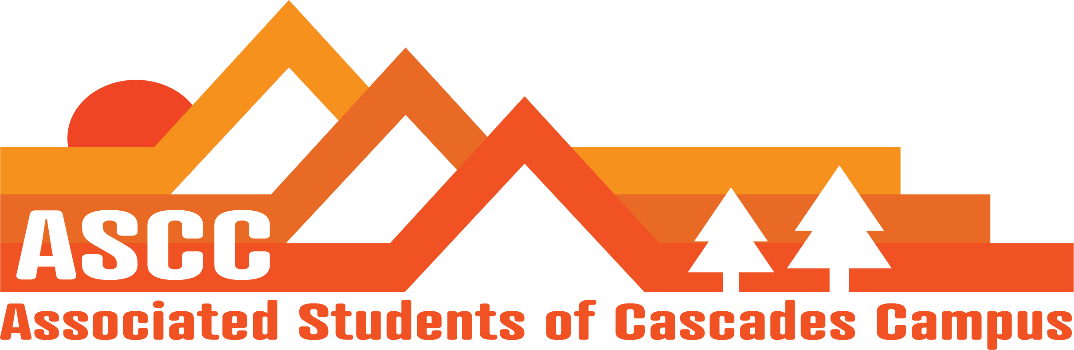 ASCC Meeting 9/26/2018 ColeReilly Taylor Tessa Kristen (Advisor)1:00 – Cole Review of August 22 meeting minutes. Vote to approve meeting minutes. Motion passes 4-0-21:05 – Reilly Need to do 1:1s with Reilly. Usually for 30 minutes once every/ another week. Fridays are great meeting times. Need new meeting time for Fall Term. Will be either Fridays or on Wednesdays early in the morning. Still, have to figure out a perfect time. Will decide later this week through group text.1:11 – Taylor Got three applications turned in for SFC positions. Going to have new religious based clubs on the campus of whom are asking for SFC funding for operations. Will have to have a set policy with the clubs for equality relating to attendance within the clubs. Need to make sure that the clubs will be all inclusive to receive funding.Redoing the club application process this year1:15 – Brian (Reilly) The Board of Directors from Bend Food Project would like more information on the food pantryBend food project would like to meet one more time to discuss the program. Bend Food Pnatry does a collection of the food drives once every two weeks. These collection days can be for A.S.C.C to potentially come down and collect.Opened the Food Pantry for Fall term on 9/25/2018. Had 17 first time food pantry users come in and utilize the pnatry. All were pleased with the program and the options. One Child Care app turned in. Projected number of apps is about 5. 1:20 – TessaWorking on the new news letter for the school year. Considering getting rid of the memes. The feedback that she received from some students was that last years was hard to read. Make sure the news letters are seen as more professional. Will get feedback from students on the new format. Website update. Wanting to remove archived minutes and events from past years from the site and moving to a file. 1:27 – Cole Vote on amending hours and office hours for members. 15 hours for president and vice president. Office hours minimum is 7. 12 hours for other four executive members. 5 hours in the office for Legislative Director. 6 hours in the office for Director of Admin Affairs, Student Advocacy and PR.Vote on amending the language for a majority vote.Vote on changing language on the six required hours. Thee current language on page 12. state that it must be at least six hours at OSU-Cascades. Considering changing it to six hours through Oregon state institution. 3credits at least on Cascades campus. Will not vote on this today.Vote on amending the member hours and language on majority voting. Motion passes 4-0-2. Draft up a funding outlook on member hours and get a more realistic look on salaries/HR for the ASCC budget. 1:45 – Cygnus (Reilly)OSA update. Have not met with OSA yet. Supposed to be on campus for the next two weeksReceived 32 voter registration forms. Lobbying. Encouraged that we go over to Salem to represent Cascades campus on our own. Figure out days where all ASCC members can go over for a day trip. A realistic goal for having students to go over to Salem during lobby days is to simply fill up the sprinter vans.1:50 – Kristen Attempt to draft a letter/contact EOUs vote on Elementary education funding in order for the Cascades campus to open an elementary education major. Money does role over from year-to-year from the reserve fund. SFC can utilize the reserve funds.Vote to end meeting at 1:57 pm. Motion passes 4-0-2